 Diocese of San Jose			Priest Personnel Record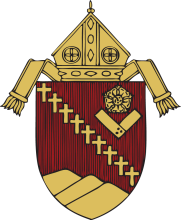 Date: ________________________Start Date:  __________________Legal Name: _______________________________________________________________________Order/Diocese:  ____________________________________________________________________ If applicable, to whom payroll check should be made payable:  _____________________________Birth Date: _________________________ Country of Origin _______________________________If born outside of the U.S., date of entry into U.S.:							Ordination Date: ____________________________________________________________________Address: ____________________________________________________________________			___________________________________________________________________________________	Private Phone: ________________________ Email: _______________________________________ Cellular Phone:  _______________________ 	Day off:						Social Security Number:________-_____-__________	Driver’s License Number:				Issue State:		Expiration Date:		Name of Bishop or Major Superior: ____________________________________________________Address: ___________________________________________________________________________Phone: _______________________________ Email:________________________________________Reason for presence in diocese or assignment: ____________________________________________Length of assignment and/or residence in the Diocese of San Jose: ___________________________Graduate License(s) or Degree(s) and year awarded:							Immigration Status: __________________________________________________________________            Languages you speak and degree of fluency: _____________________________________________In case of emergency, we are to contact: ____________________________________________________________________________________	Please answer completely and return to:	Office of the Vicar for ClergyThe Chancery: Diocese of San Jose1150 North First StreetSan Jose, CA  95112-4966Fax (408) 983-0242